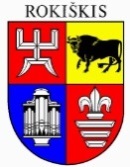 ROKIŠKIO RAJONO SAVIVALDYBĖS ADMINISTRACIJOS DIREKTORIUSĮSAKYMASDĖL KOMISIJOS SUDARYMO2024 m. kovo 27 d. Nr. AV-197Rokiškis Vadovaudamasis Lietuvos Respublikos vietos savivaldos įstatymo 34 straipsnio 6 dalies 2 punktu:1. S u d a r a u Komisiją Panemunėlio seniūnijos naudojamų transporto priemonių ir mažosios mechanizacijos priemonių sunaudojamo kuro normoms nustatyti ir odometrams sutikrinti:Dalia Dubenčiukienė – Panemunėlio seniūnijos seniūnė, komisijos pirmininkė;Zita Girčienė – Panemunėlio seniūnijos seniūno pavaduotoja, komisijos narė;Diana Peldžiūtė – Panemunėlio seniūnijos ūkio specialistė, komisijos narė.2. Į p a r e i g o j u komisiją:2.1. atlikti Panemunėlio seniūnijos eksploatuojamo traktoriaus MTZ Belarus 1025.4 (valstybinis Nr. A467A) bazinės kontrolinės kuro sunaudojimo normos patikslinimą ir nustatyti suvartojamo kuro normą 1 moto valandai, atliekant kontrolinius važiavimus ir vertinant prietaisų rodomą vidutinį kuro sunaudojimo kiekį;2.2. atlikti Panemunėlio seniūnijos naudojamų mažosios mechanizacijos priemonių bazinės kontrolės kuro sunaudojimo normos patikslinimą ir nustatyti suvartojamo kuro normą 1 darbo valandai, atliekant kontrolinius darbus atitinkamais įrankiais;2.3. vykdyti Panemunėlio seniūnijos eksploatuojamų transporto priemonių ir mažosios mechanizacijos priemonių panaudojimo kontrolę.Įsakymas per vieną mėnesį gali būti skundžiamas Lietuvos administracinių ginčų komisijos Panevėžio apygardos skyriui (Respublikos g. 62, Panevėžys) Lietuvos Respublikos ikiteisminių ginčų nagrinėjimo tvarkos įstatymo nustatyta tvarka.Administracijos direktorius			Valerijus RancevasDalia Dubenčiukienė